州医学乙级重点学科 学科带头人简介谢  东病区主任个人基本情况：大学本科，临床大学本科，临床外科学士学位，主任医师，病区主任。1992年毕业于泸州医学院，曾在四川省肿瘤医院医院进修学习。专委会任职情况：现任四川省医学会甲状腺疾病学组委员四川省抗癌协会胃胰腺肿瘤分会委员四川省抗癌协会乳腺病分会委员四川省国际医学交流促进会乳腺病分会常委成都市抗癌协会临床科研与转化医学会委员等职务学术科研情况：在各类期刊发表论文10余篇。专业特长：胃肠、甲乳外科及疝腹壁外科等疾病的治疗。专科门诊：周三上午（胃肠外科），周四下午（甲乳外科）工作照：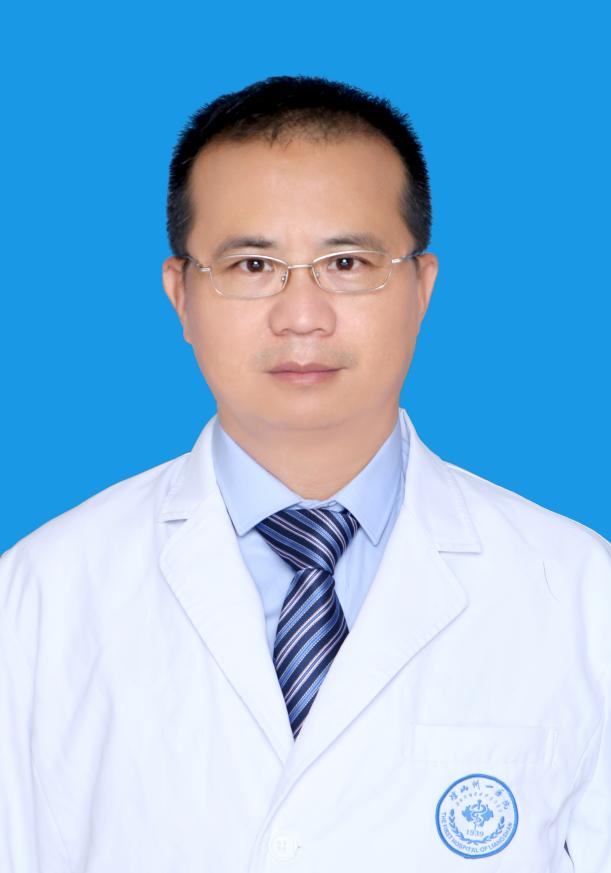 